Oggetto: 	 Autonoleggio senza conducente – d.p.r. n. 481 del 19/12/01  Segnalazione Certificata d’Inizio Attività ex art. 19 Legge 241/90 e s.m.i. Il/la sottoscritto/a (cognome e nome) data di nascita:  _______________ Cittadinanza ___________ luogo di nascita: Comune _________ Provincia ______ Stato _____ residenza: C.A.P. _____ Comune _____ Provincia _____ via/piazza _____ n. _____                           recapito telefonico: _____ fax: Fare clic o toccare qui per immettere il testo. e-mail: _____ in qualità di: Titolare codice fiscale/P. IVA _____ con sede nel Comune di _____ Provincia _____ CAP _____ via/piazza _____ n. _____ N. di iscrizione nel Registro delle Imprese (se già iscritto) _____ della Camera di Commercio di Camera di Commercio di ______ Consapevole delle sanzioni penali previste per il caso di dichiarazione mendace e di falsità in atti, così come stabilito dall’art. 76 del D.P.R. 445/2000, nonché di quanto previsto dall’art. 75 del medesimo D.P.R. 445/2000 COMUNICA DI INIZIARE L’ATTIVITA’ DI AUTONOLEGGIO SENZA CONDUCENTE di  (indicare il tipo di veicoli) nei locali posti in a _____ in via/p.zza _____ n° _____ DICHIARA Ai sensi del d.p.r. n. 481 del 19/12/01 e dell’art. 19 Legge 241/90 e s.m.i. Riempire gli spazi e barrare le caselle che interessano. Si ricorda che il modulo deve essere compilato in ogni sua parte. Di essere in possesso dei requisiti previsti dalla normativa vigente per l’esercizio dell’attività di autonoleggio ☐ Di non aver riportato condanne penali e di non essere destinatario di provvedimenti che riguardano l’applicazione di misure di prevenzione, di decisioni civili e di provvedimenti  amministrativi iscritti nel casellario giudiziale ai sensi della normativa vigente Ovvero di aver riportato le seguenti Fare clic o toccare qui per immettere il testo. ☐ Di non essere a conoscenza di essere sottoposto a procedimenti penali Ovvero Fare clic o toccare qui per immettere il testo. ☐ Che non sussistono nei propri confronti cause di divieto, di decadenza o di sospensione di cui all’art.10 della legge 31.5.1965 n°575 e successive modifiche ☐ che nei confronti dei soci o di altre persone munite di poteri di rappresentanza o di amministrazione della società/associazione di seguito elencati non sono state emesse:  condanne penali; provvedimenti che riguardano l’applicazione di misure di prevenzione, di decisioni civili e di provvedimenti amministrativi iscritti nel casellario giudiziale ai sensi della normativa vigente. E, inoltre, dichiara che gli stessi non sono sottoposti a procedimenti penali e che non sussistono nei loro confronti cause di divieto, di decadenza o di sospensione di cui all’art.10 della legge 31.5.1965 n°575 e successive modifiche; IN ALTERNATIVA A TALE DICHIARAZIONE OGNI SOCIO O PERSONA MUNITA DI POTERI DI RAPPRESENTANZA O DI AMMINISTRAZIONE PUO’ AUTOCERTIFICARE LA PROPRIA SITUAZIONE UTILIZZANDO L’ALLEGATO MODELLO. ☐ Di non trovarsi in stato di liquidazione o di fallimento e di non aver presentato domanda di concordato preventivo; ☐ Che tutti i veicoli utilizzati per l’attività sono nella propria disponibilità (proprietà, usufrutto, leasing) e che non sono stati locati da altro soggetto terzo. Descrizione società Ditta individuale (indicare il nome se diverso)   - 	S.n.c. di cui gli altri soci sono: Fare clic o toccare qui per immettere il testo. nato/a Fare clic o toccare qui per immettere il testo. Il Fare clic o toccare qui per immettere una data. Fare clic o toccare qui per immettere il testo. nato/a Fare clic o toccare qui per immettere il testo. Il Fare clic o toccare qui per immettere una data. S.a.s. di cui gli altri soci sono: Fare clic o toccare qui per immettere il testo. nato/a Fare clic o toccare qui per immettere il testo. Il Fare clic o toccare qui per immettere una data. Fare clic o toccare qui per immettere il testo. nato/a Fare clic o toccare qui per immettere il testo. Il Fare clic o toccare qui per immettere una data. Altre società. Le persone munite di poteri di rappresentanza o di amministrazione sono: Fare clic o toccare qui per immettere il testo. nato/a Fare clic o toccare qui per immettere il testo. Il Fare clic o toccare qui per immettere una data. Fare clic o toccare qui per immettere il testo. nato/a Fare clic o toccare qui per immettere il testo. Il Fare clic o toccare qui per immettere una data. Che 	la 	RAPPRESENTANZA 	LOCALE 	DELL’ATTIVITA’ 	è 	affidata 	al 	sig./ 	alla 	sig.ra  _____ nato/a _____ il __/__/____ residente a _____ in via/p.zza ______ n° __ Caratteristiche rimessa di avere la piena disponibilità di:      Senza accesso al pubblico Una RIMESSA PRIVATA nella quale NON è previsto l’accesso del pubblico (vedi quadro A) Una RIMESSA PRIVATA nella quale è previsto l’accesso del pubblico (vedi quadro B) Si ricorda che tale comunicazione è valida soltanto se presentata unitamente a copia fotostatica non autenticata di un documento di identità del sottoscrittore oppure se sottoscritta dall’interessato (munito di documento di riconoscimento) in presenza del dipendente addetto. ALLEGA: ☐ Accettazione di nomina da parte del/i rappresentante/i (in caso di nomina rappresentanti) ☐ Elenco dei veicoli (utilizzare l’allegato del modulo) ☐ Dichiarazioni sostitutiva di certificazione (in caso di società/associazioni) DA UTILIZZARSI SOLTANTO  NEL CASO IN CUI IL SOTTOSCRITTO NON EFFETTUI LA DICHIARAZIONE PER CONTO DI ALTRI SOCI O PERSONE MUNITE DI POTERI DI RAPPRESENTANZA O DI AMMINISTRAZIONE DI CUI ALLA LETT.D N. Fare clic o toccare qui per immettere il testo. copie documenti di identità dei soci che effettuano la dichiarazione di cui sopra ☐ Copia documento di identità del sottoscritto ☐ Agibilità del locale; ☐ Relazione Tecnica a firma di tecnico abilitato; ☐ Planimetria dell’immobile; ☐ Elenco veicoli ☐ Eventuale altro e precisamente Fare clic o toccare qui per immettere il testo. 	............................, lì, .............................. 	       Il/La Dichiarante _____________________________________ 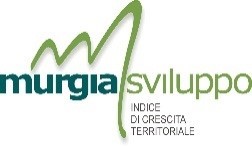 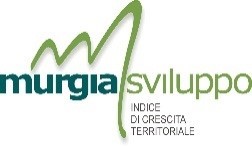 Compilato a cura del SUAP: Pratica -- Al PEC SPORTELLO UNICO ATTIVITÀ PRODUTTIVE ASSOCIATO DEL SISTEMA MURGIANO  COMUNE CAPOFILA ALTAMURA  ACQUAVIVA DELLE FONTI – ALBEROBELLO – ALTAMURA - BINETTO -  CASAMASSIMA - CAPURSO - CONVERSANO – NOCI – POGGIORSINI - PUTIGNANO - SAMMICHELE DI BARI - TORITTO _____ del Protocollo 12/01/23 -- Al PEC SUAP del Comune di              Indirizzo  ______________________________________/ Posta elettronica suapsistemamurgiano@pec.it _____ del Protocollo 12/01/23 --  ☐ Biciclette ☐ Ciclomotori ☐ Motoveicoli  ☐ Autovetture ☐ Autocarri ☐ Autocaravan/roulottes QUADRO A – RIMESSA PRIVATA SENZA ACCESSO DEL PUBBLICO L’autorimessa privata presenta le seguenti caratteristiche: ☐ 	posta all’aperto in via Fare clic o toccare qui per immettere il testo. n° Fare clic o toccare qui per immettere il testo. ☐  	posta al chiuso in via _____ n° _____ al piano _____ con un’altezza di _____. e che la stessa è idonea sotto il profilo urbanistico-edilizio e dell’agibilità dei locali allo svolgimento dell’attività e in regola con quanto previsto dalla normativa vigente in materia di prevenzione incendi e sicurezza sul lavoro QUADRO B – RIMESSA PRIVATA CON ACCESSO DEL PUBBLICO L’autorimessa privata presenta le seguenti caratteristiche: ☐ 	posta all’aperto in via Fare clic o toccare qui per immettere il testo. n° Fare clic o toccare qui per immettere il testo. ☐ 	posta al chiuso in via Fare clic o toccare qui per immettere il testo. n° Fare clic o toccare qui per immettere il testo. al piano Fare clic o toccare qui per immettere il testo. con un’altezza di Fare clic o toccare qui per immettere il testo.mt. e che la stessa è idonea sotto il profilo urbanistico-edilizio, e dell’agibilità dei locali allo svolgimento dell’attività e in regola con quanto previsto dalla normativa vigente in materia di prevenzione incendi e sicurezza sul lavoro 